103學年度基北區高級中等學校免試入學線上系統必看訊息103.5.25壹、官網網站地圖    歡迎大家使用「103學年度基北區高級中等學校免試入學線上系統」，103年5月26日8時起至5月30日17時止，模擬選填期間系統都會全面開放，請您多利用系統中的各項功能。茲簡介如下:最新消息報名系統 (請就基北應屆國中、基北非應屆及其他、變更就學區三種不同身分進入)榜單連結 (尚未開放)造字連結 (姓名難字一定要下載安裝心測中心開發的程式才看得到)檔案下載 (基北區免試入學相關管道之簡章、表格)Q&A  (可以十分鐘快速理解基北區免試入學)相關連結 (有教育部十二年國教宣導資訊網、國中教育會考網站、基北特招官網)貳、網站服務一、為擴大服務基礎、強化資訊安全，原官網http://103基北免試.tw將自動轉址至https://103cefa.tp.edu.tw，建議您使用英文網址進入官網，英文網址網路資料SSL安全憑證加密(http變成https)。惟至103年9月1日前，兩網址皆能提供相關免試入學作業服務。二、基北應屆國中、基北非應屆及其他、變更就學區三種不同身分進入系統之操作說明影音檔，均請參見官網最新訊息。特別提醒，凡是『非』基北區應屆國中生、變更就學區獲准生，一律從「基北非應屆」入口進入。第一次登入前須先於『新增報名』處新增基本資料，完成後即可模擬志願選填，並請自行牢記帳號、密碼。三、103年5月26至30日預選期間免試入學線上系統相關資料庫錯誤回報四、密碼查詢參、重要時程肆、其他一、有關如何選填志願之問題，請盡量利用國中輔導室資源或官網之相關連結，103學年度基北區高級中等學校免試入學委員會因人力配置和電話線路有限，恕難提供相關服務，敬請見諒。二、有關國中教育會考成績問題，103年6月5日可網路查詢國中教育會考成績，查詢辦法見國中教育會考簡章。三、獲准變更至基北區就學者，本委員會為提供更好服務，請您依下圖畫面輸入基本資料，謝謝配合。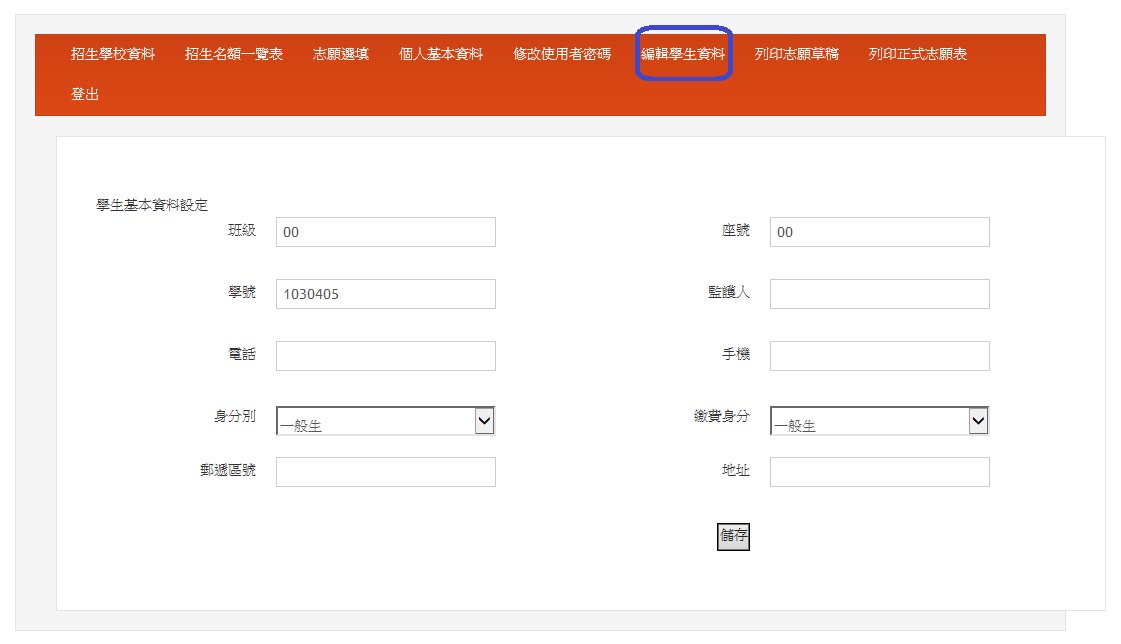 身分定義1.基北應屆國中:臺北、新北、基隆三市境內九年級準畢(結)業生2.基北非應屆及其他: 臺北、新北、基隆三市境內重考生、日僑學校、海外返國就學3.變更就學區:14區轉入基北區就讀獲准、台商學校、持大陸學校學歷經變更就學區核准者項目建議之處理備註學生基本資料有誤(一)基北區國中應屆生先向國中教務處反映。學生基本資料欄位之「家長姓名」「電話」「通訊地址」「學生身分」「特殊經濟狀況」可由註冊組長在正式上線前協助最後一次修正。其中如「學生姓名」、「性別」、「身分證統一編號」等須由承辦人轉知委員會處理。(二)基北非應屆、變更就學區生、其他學生等請直接向委員會反映(02-2823-4811分機103、104)(三)待委員會人員比對相關資料後，會盡快修改系統資料庫(四)特別提醒，「學生身分」涉及加分優待，「特殊經濟狀況」涉及減免報名費，均另需提供佐證資料。「家長姓名」「電話」「通訊地址」則主要作為緊急聯絡用，也請務必正確提供。「學生姓名」、「性別」、「身分證統一編號」等因涉及資料驗證碼，修正系統所需耗費之時間較長，敬請見諒。學生多元學習表現成績有誤(均衡學習、服務學習之積分)(一)基北區國中應屆生先向國中教務處反映，再由承辦人轉知委員會(二)基北非應屆、變更就學區生、其他學生等請直接向委員會反映(02-2823-4811分機103、104)(三)待委員會人員比對相關資料後，會盡快修改系統資料庫若涉及審查認定爭議，可能需要較長時間處理，敬請見諒招生學校資料有誤，如:名額、網址、校名(一)直接向委員會反映(02-2823-4811分機103、104)(二)委員會人員比對簡章及相關資料後，直接修改系統資料庫一免之實際招生名額於103年6月4日會重新確認，並公告(一)基北區應屆畢業學生忘記密碼請詢問就讀國中註冊組長
(二)基北區國中導師和輔導老師忘記密碼請詢問國中註冊組長
(三)國中註冊組長忘記密碼請詢問中正高中
(四)變更就學區之國中學生忘記密碼請詢問中正高中
(五)非應屆畢業生採用個別報名之學生忘記密碼請詢問中正高中    中正高中免試入學專線02-2823-4811分機103、104項目詳細時間備註說明模擬
志願選填103年05月26日（星期一）
上午8時至
103年05月30日（星期五）中午17時1.認識基北區線上報名系統（http://103基北免試.tw或https://103cefa.tp.edu.tw）2.模擬志願選填結果可保留至正式志願選填3.系統24小時開放模擬志願選填志願查詢103年05月31日（星期六）至103年06月04日（星期三）1.隨時查詢已預選填之志願序情形2.暫時無法更動學生基本資料和志願序公布實際
招生名額103年06月04日（星期三）上午10時1.網站（http://103基北免試.tw或https://103cefa.tp.edu.tw）公布2.招生名額會和模擬志願選填期間所見不同正式
志願選填103年06月05日（星期四）上午9時至
103年06月09日（星期一）中午12時1. 103年06月05日上午9時起可網路查詢國中教育會考成績，查詢辦法見國中教育會考簡章2.個別報名者，正式選填志願至103年06月08日（星期日）下午4時止報名日期103年06月08日（星期日）
上午9時至下午4時個別報名：非應屆畢業生、已獲准變更就學區者、返國就學學生或以同等學力資格報名者須向主委學校現場報名（臺北市立中正高級中學）交通資訊: http://www.ccsh.tp.edu.tw/front/bin/ptlist.phtml?Category=92.請利用官網提供之自主檢核表，以確保各項所需攜帶之資料完整無缺報名日期103年06月11日（星期三）
上午8時起
至
103年06月12日（星期四）
下午5時止1.集體報名：基北區應屆畢業生一律向就讀國中報名，國中各校再按本會排定時段集體繳件2.各國中校內收件時間依各校規定放榜103年06月20日（星期五）
上午11時1. 因應今年度中華電信不承作｢語音查榜｣、｢簡訊預約查榜｣等服務，為避免網路塞車。基北區國中集體報名學生和家長，可到各該畢業學校查看免試入學榜單。2.官網之查榜服務，請儘量保留給集體報名之外的學生、家長、民眾使用複查103年06月21日（星期六）
上午8時至12時親至臺北市立木柵高級工業職業學校辦理，交通資訊:https://sites.google.com/a/mcvs.tp.edu.tw/homepage/home/guan-yu-mu-zha-gao-gong/wei-zhi報到103年06月23日（星期一）上午9時至11時各錄取學校申訴103年06月24日（星期二）下午5時前臺北市立中正高級中學
（免試入學委員會主委學校）已報到學生
聲明放棄錄取資格103年06月25日（星期三）中午12時前各錄取學校申請
變更就學區103年06月30日（星期一）至
103年07月04日（星期五）1.針對第二次免試入學外區生欲轉入基北區就讀者或轉出至其他就學區者，請務必於時限前提出申請(全國統一時程辦理)2.一免時已成功獲准變更至基北區就讀者，二免時為當然之基北區學生，無須再提申請公布實際
招生名額103年06月30日（星期一）上午10時1.將確認第二次免試入學招生名額2.網站（http://103基北免試.tw或https://103cefa.tp.edu.tw）公布